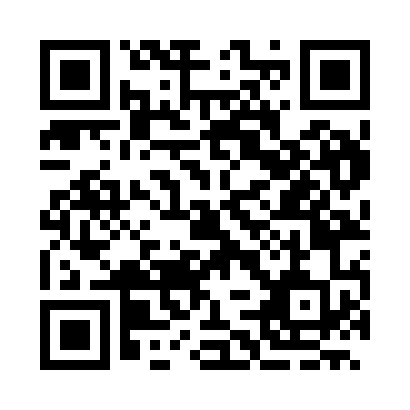 Prayer times for Kaloyan, BulgariaMon 1 Apr 2024 - Tue 30 Apr 2024High Latitude Method: Angle Based RulePrayer Calculation Method: Muslim World LeagueAsar Calculation Method: HanafiPrayer times provided by https://www.salahtimes.comDateDayFajrSunriseDhuhrAsrMaghribIsha1Mon5:136:521:145:447:379:102Tue5:116:501:145:447:399:123Wed5:096:481:145:457:409:134Thu5:076:461:135:467:419:155Fri5:056:451:135:477:429:166Sat5:036:431:135:487:439:187Sun5:006:411:125:487:449:198Mon4:586:391:125:497:469:219Tue4:566:381:125:507:479:2210Wed4:546:361:125:517:489:2411Thu4:526:341:115:527:499:2512Fri4:506:331:115:527:509:2713Sat4:486:311:115:537:529:2814Sun4:466:291:115:547:539:3015Mon4:446:281:105:557:549:3116Tue4:426:261:105:557:559:3317Wed4:396:241:105:567:569:3518Thu4:376:231:105:577:579:3619Fri4:356:211:095:587:599:3820Sat4:336:191:095:588:009:4021Sun4:316:181:095:598:019:4122Mon4:296:161:096:008:029:4323Tue4:276:151:096:008:039:4424Wed4:256:131:086:018:049:4625Thu4:236:121:086:028:069:4826Fri4:216:101:086:038:079:5027Sat4:196:091:086:038:089:5128Sun4:166:071:086:048:099:5329Mon4:146:061:086:058:109:5530Tue4:126:041:086:058:129:56